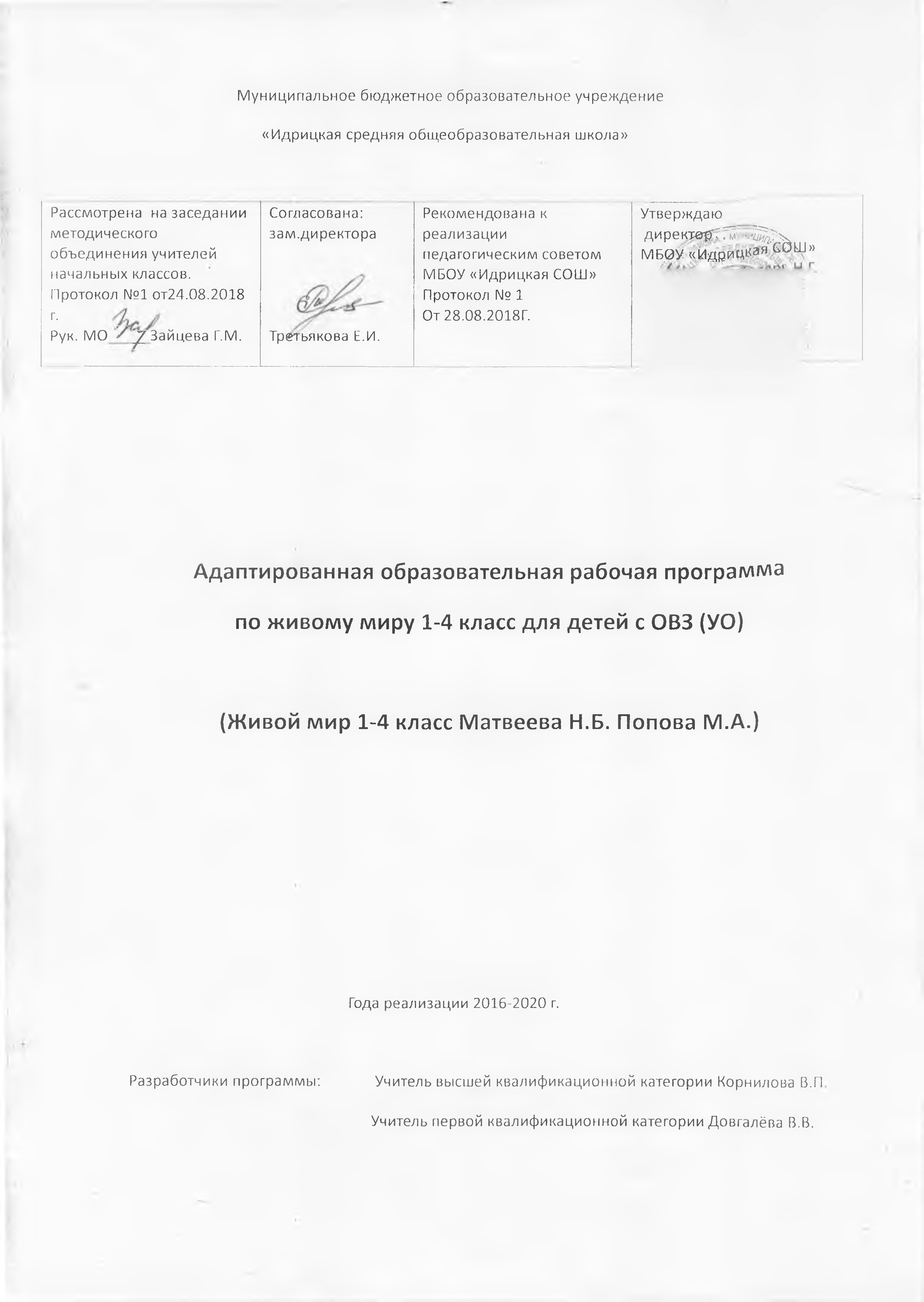 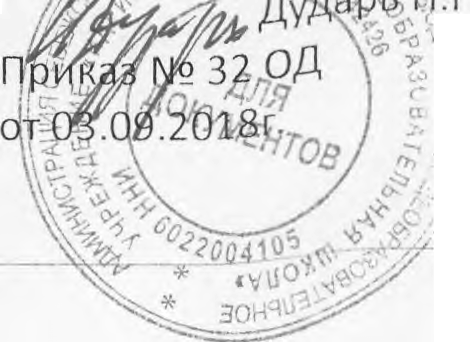 ПОЯСНИТЕЛЬНАЯ ЗАПИСКА Данный учебный предмет является специфическим для обучения младших умственно отсталых школьников. Его введение в учебный план специальных (коррекционных) образовательных учреждений VIII вида обусловлено значительным отставанием умственно отсталых первоклассников в общем и речевом развитии от своих сверстников с нормальным интеллектом. Занятия по этому учебному предмету имеют интегративный характер, рассматриваются как коррекционные. Их целью является направленное исправление дефектов общего и речевого развития детей, их познавательной деятельности.У учащихся формируются элементарные представления и понятия, необходимые при обучении другим учебным предметам, расширяется и обогащается представление о непосредственно окружающем мире, они получают некоторые представления о мире, который находится вне поля их чувствительного опыта.
      Обучение способности видеть, сравнивать, обобщать, конкретизировать, делать элементарные выводы, устанавливать несложные причинно-следственные связи и закономерности способствует развитию аналитико-синтетической деятельности учащихся, коррекции их мышления. В связи с расширением и уточнением круга представлений о предметах и явлениях окружающей действительности обогащается словарный запас учащихся: вводятся соответствующие термины, наглядно дифференцируется значение слов (стебель — ствол, трава — куст — дерево),показывается различие между видовым и родовым понятием (роза — цветок), ученики упражняются в адекватном и более точном сочетании слов, обозначающих предметы, их признаки и действия. В процессе непосредственных наблюдений реальной действительности обогащается словарь учащихся, при организации беседы он активизируется, т. е. усвоенные слова включаются в речь.
      Разговорная устная речь представляет собой сложный вид речевой деятельности. Она включает в себя ответы на вопросы и диалог, описание предметов и явлений, собственных действий  и впечатлений и т.д.
      Основным методом обучения является беседа. Беседы организуются в процессе ознакомления с предметами и явлениями окружающей действительности на предметных уроках, экскурсиях, во время наблюдений за сезонными изменениями в природе и труде людей, на основе имеющегося опыта, практических работ, демонстрации учебных кинофильмов, диафильмов, предметных и сюжетных картин.
      Главным компонентом беседы является речь самих учащихся. Учитель руководит речевой деятельностью детей, активизирует ее, исправляет ошибки, учит сосредоточивать внимание на определенных предметах и явлениях, правильно наблюдать и устанавливать связи, выражать свои впечатления и суждения в словесной форме. При формулировании ответов на вопросы у учащихся закрепляется умение правильно строить предложения; описывая предметы, явления, рассказывая о виденном, они учатся связному высказыванию.
      На экскурсиях учащиеся знакомятся с предметами и явлениями в естественной обстановке; на предметных уроках — на основе непосредственных чувственных восприятий. Наблюдая, дети учатся анализировать, находить сходство и различие, делать простейшие выводы и обобщения. Практические работы помогают закреплению полученных знаний и умений. Наблюдения за погодой и сезонными изменениями в природе расширяют представления об окружающем мире, развивают внимание, наблюдательность, чувственное восприятие.
      Правильная организация занятий, специфические методы и приемы обучения способствуют развитию речи и мышления учащихся.СОДЕРЖАНИЕ ПРОГРАММЫ1 класс (1 час в неделю) Обогащение и уточнение словаря. Называние предметов, характеристика их по цвету, форме, размеру, вкусу, запаху. Сравнение двух предметов, нахождение сходных и отличительных признаков. Простейшие обобщения предметов. Классификация предметов вначале по образцу и показу, потом со словесной инструкцией.
      Участие в беседе. Развитие вопросно-ответной, диалогической речи, связного высказывания. Тематика      Сезонные изменения в  природе. Погода (дни ясные, солнечные, пасмурные, идет дождь, снег). Погода сегодня, вчера. Изменения в природе, жизни растений и животных в осенние месяцы: похолодание, листопад (различение листьев деревьев по цвету, величине, форме), отлет птиц; в зимние месяцы: холод, снег, лед, мороз, снежинки, птицы зимой, подкормка птиц; в весенние месяцы: потепление, сосульки, таяние снега, прилет птиц, распускание почек.
      Школа. Школьное здание. Классы, коридоры, зал, буфет или столовая, гардероб.
      Классная комната. Стены, потолок, пол, дверь, окна, классная доска, парты, стол, шкаф. Правильная посадка за столом, за партой. Поддерживание порядка в классе. Обязанности дежурного.
      Учебные вещи. Их назначение. Обращение с ними.
      Игрушки. Кукла, мишка, пирамидка, машины и др.
      Учебные вещи и игрушки. Сравнение.
      Семья. Мама, папа, бабушка, дедушка, братья, сестры.
      Одежда. Школьная форма девочек (платье, фартук), школьная форма мальчиков (пиджак, брюки, рубашка). Уход за школьной формой (чистка сухой щеткой, хранение).
      Обувь. Туфли, ботинки, тапочки, сапоги. Уход за обувью (чистка щеткой, протирка).
      Овощи. Помидор, огурец или другие. Цвет, форма, величина, вкус, запах. Сравнение овощей по этим признакам. Употребление в пищу.
      Фрукты. Яблоко, груша или другие. Цвет, форма, величина, вкус, запах. Сравнение фруктов по этим признакам. Употребление в пищу.
      Комнатные растения. Любое на выбор. Узнавание и называние. Уход (полив).
      Домашние животные. Кошка, собака. Узнавание, называние. Внешний вид, повадки, пища. Сравнение. Какую пользу кошка и собака приносят человеку, как заботится о них человек.
      Дикие животные. Волк, лиса. Внешний вид. Образ жизни. Питание.
      Птицы. Голубь или другие местные птицы. Внешний вид. Где живет, чем питается. Какую пользу приносит человеку.
      Охрана здоровья. Части тела человека (голова, шея, туловище, руки, ноги). Рука правая и левая. Нога правая и левая. Уход за руками (мытье рук).
      Повторение пройденного.Экскурсии, наблюдения и практические работы по темам      Ежедневные наблюдения за погодой. Систематические наблюдения за сезонными изменениями в природе, жизни растений и животных; экскурсии на природу для проведения этих наблюдений (2 экскурсии в сезон). Ведение календаря природы.
      Экскурсии по школе, во двор школы, в парк или лес для наблюдения за поведением животных.
      Практические работы по уходу за одеждой и обувью, за комнатными растениями. Сбор семян для подкормки птиц.2 класс (1 час в неделю)Обогащение и уточнение словаря. Название предметов, характеристика их по цвету, форме, размеру, вкусу, запаху. Сравнение двух предметов, нахождение сходных и отличительных признаков. Классификация предметов. Обозначение групп предметов обобщающим словом. Участие в беседе. Правильные полные ответы на вопросы.Тематика      Сезонные изменения в природе. Погода (ясно, пасмурно, дождь, снег). Погода каждый день. Изменения в природе, жизни растений и животных в осенние месяцы: похолодание, листопад, увядание трав, цветов, появление семян, плодов, отлет птиц; в зимние месяцы: холод, снег, гололедица, мороз; в весенние месяцы: потепление, сосульки, таяние снега, прилет птиц, распускание почек, первые цветы, цветение фруктовых деревьев.
      Школа, пришкольный участок. Классы и кабинеты в школе, библиотека, школьные мастерские. Посадки во дворе школы: деревья, кустарники, газоны. Спортивная площадка, площадка для игр.
      Дом, квартира, домашний адрес.
      Дорога в школу и домой. Как и на каком транспорте ехать. Правила дорожного движения: переход улицы по подземному переходу и на зеленый свет светофора.
      Семья. Родители и дети. Работа родителей. Обязанности детей в семье.
      Одежда. Пальто, платье, рубашка, пиджак, кофта, свитер, юбка. Одежда для улицы и для дома. Одежда для мальчика и для девочки. Уход за одеждой (сухая чистка, вытряхивание, проветривание, хранение).
      Овощи. Морковь, репа, лук. Цвет, форма, вкус, запах. Употребление в пищу. Выращивание лука.
      Фрукты. Лимон, апельсин (или другие местные). Цвет, форма, вкус, запах. Употребление в пищу.
      Овощи и фрукты. Сравнение.
      Деревья. Береза, клен или другие деревья ближайшего окружения.
      Комнатные растения. Фикус, бегония или другие с широкими листьями. Узнавание и называние. Уход за комнатными растениями (смывание пыли с листьев, полив).
      Раннецветущие растения. Медуница, мать-и-мачеха или другие. Узнавание и называние. Различение по внешнему виду.
      Домашние животные. Кролик. Основные части тела, питание, способ передвижения.
      Дикие животные. Заяц. Основные части тела, питание, способ передвижения.
      Домашние и дикие животные. Сравнение.
      Птицы. Ворона, воробей или другие местные птицы. Внешний вид. Где живут, чем питаются. Какую пользу приносят человеку.
      Насекомые. Жук, бабочка. Узнавание и называние. Различение по внешнему виду.
      Птицы и насекомые. Сравнение.
      Охрана здоровья. Части тела человека. Волосы, кожа, ногти. Уход за волосами (стрижка, расчесывание); уход за кожей (умывание, мытье); уход за ногтями (подстригание ногтей на руках и ногах); мытье рук и ног.
      Повторение.Экскурсии, наблюдения и практические работы по темам      Ежедневные наблюдения за погодой. Систематические наблюдения за сезонными изменениями в природе, жизни растений и животных; экскурсии на природу для проведения этих наблюдений (2 экскурсии в сезон). Ведение календаря природы.
      Экскурсии по школе, по школьному двору, к цветочной клумбе, в парк или лес для ознакомления с изучаемыми растениями и для наблюдений за поведением птиц и насекомых. Наблюдения за поведением домашних животных.
      Практические работы по уходу за одеждой и обувью, за комнатными растениями, по посадке лука в ящики. Сбор семян для подкормки птиц.3 класс (2 час в неделю)  Обогащение и уточнение словаря. Называние предметов и явлений, характеристика их по основным свойствам. Сравнение с другими предметами и явлениями. Классификация предметов.
      Участие в беседе. Правильные, полные и отчетливые ответы на вопросы, умение задавать вопросы, дополнять высказывания товарищей.
      Описание под руководством учителя предметов и явлений природы после наблюдения за ними и беседы.
      Составление под руководством учителя небольших рассказов об изучаемых растениях и животных, о явлениях природы, сезонных изменениях в природе.
      Использование в речи вновь усвоенных слов, выражение пространственных и временных отношений между конкретными объектами посредством предлогов и наречий.Тематика  Сезонные изменения в природе. Погода (ясно, пасмурно, сильный дождь, небольшой дождь, снег). Признаки лета: солнечные, жаркие дни, теплые дожди, зеленые листья, цветение трав, сбор ягод, грибов. Признаки осени: пасмурные дни, холодные дожди, туманы, изменение окраски листьев на деревьях и кустарниках, листопад, увядание трав, наступление холодов, отлет птиц. Признаки зимы: короткие дни, длинные ночи, морозы, иней, снегопады, метели, оттепели. Признаки весны: удлинение дня, увеличение количества солнечных дней, потепление, таяние снега и льда, ледоход, первые весенние цветы, набухание почек на деревьях, появление листьев, прилет птиц, первая гроза. Детские игры в разные времена года.
      Сезонная работа на огороде, в саду. Участие детей в работах в саду и на огороде.
      Улица, на которой расположена школа. Дома, тротуары, мостовая, скверы. Обозначение названий улиц и номеров домов. Школьный и домашний адрес.
      Транспорт. Трамвай, автобус, троллейбус. Правила дорожного движения: переход улицы на зеленый свет светофора, в местах, где есть указатель «переход».
      Посуда. Чашка, стакан, кружка, тарелка, блюдце, миска. Различение. Уход за посудой (мытье, хранение).
      Мебель. Стол, стул, диван, кровать, кресло, шкаф. Назначение. Уход за мебелью (протирание сухой и влажной тряпкой, чистка пылесосом, выбивание, уборка кровати).
      Одежда. Шапка, шляпа, берет, шкаф, варежки, перчатки, чулки, носки, гольфы. Назначение различных видов одежды. Уход за одеждой (чистка щеткой, стирка, сушка, складывание и хранение).
      Обувь. Обувь зимняя, летняя, осенне-весенняя. Уход за обувью (мытье, просушивание, чистка щеткой, использование кремов для обуви).
      Овощи. Картофель, капуста, свекла, горох или бобы. Внешний вид клубня картофеля, кочана капусты, корня свеклы. Вкус. Употребление этих овощей в пищу. Хранение их зимой. Проращивание семян гороха или бобов.
      Арбуз, дыня или другие бахчевые культуры. Различение по цвету, величине, форме, вкусу, запаху. Сбор семян арбуза и дыни для подкормки птиц зимой.
      Ягоды. Рябина, калина, клюква, брусника или другие местные ягоды. Сравнение по окраске, форме, вкусу.
      Деревья. Дуб, тополь или другие. Узнавание и называние. Части дерева: корень, ствол, ветви, листья. Семена дуба, тополя.
      Растения на клумбах. Астры, бархатцы, ноготки или другие. Узнавание и называние. Различение частей растений: корень, стебель, листья, цветки.
      Комнатные растения. Традесканция, герань или другие. Различение. Уход за комнатными растениями (мытье цветочных горшков, поддонов, правильная расстановка растений в классе).
      Раннецветущие растения. Гусиный лук, ветреница, подснежник, тюльпан или другие. Наблюдения за появлением первых цветов.
      Растение. Обобщение. Деревья, кустарники, травы, цветы. Узнавание, различение.
      Домашние животные. Коза, овца. Основные части тела, питание. Польза, приносимая людям.
      Дикие животные. Еж, медведь. Внешний вид, пища, повадки. Как зимуют.
      Птицы. Снегирь, синица, грач, скворец. Величина птиц. Части тела птиц. Чем покрыто тело. Различение этих птиц. Польза, приносимая людям. Подкормка птиц зимой. Подготовка к встрече птиц весной.
      Птицы перелетные и зимующие, на примере наблюдения за птицами данной местности.
      Домашние птицы. Курица, утка. Основные части тела, питание. Уход за курами и утками.
      Насекомые. Муравей, муха, божья коровка, стрекоза. Название. Внешний вид. Где живут.
      Животные. Обобщение. Звери, птицы, рыбы, насекомые. Различение по внешнему виду.
      Охрана здоровья. Лицо, части лица: лоб, щеки, подбородок, глаза, веки, брови, ресницы (назначение — защита глаз). Глазами мы видим. Как сохранить хорошее зрение. Уши. Ушами мы слышим. Как беречь уши. Нос. Носом мы дышим и различаем запахи. Значение чистоты носа. Как пользоваться носовым платком. Рот. Губы, зубы, язык. Назначение зубов, уход за зубами.
      Повторение пройденного.Экскурсии, наблюдения и практические работы по темам      Ежедневные наблюдения за погодой. Систематические наблюдения за сезонными изменениями в природе. Экскурсии на природу для проведения этих наблюдений. Ведение календаря природы и труда по месяцам.
      Экскурсии по улице, на которой расположена школа, к цветочной клумбе, в парк или лес для ознакомления с изучаемыми растениями и для наблюдений за поведением птиц и насекомых.
      Практические работы по уходу за посудой, одеждой, обувью, за комнатными растениями, по посеву гороха, бобов. Участие в уборке урожая на пришкольном участке.4 класс (2 час в неделю)Обогащение и уточнение словаря. Называние и характеристика предметов и явлений по их основным свойствам. Сравнение предметов, классификация предметов, установление элементарных зависимостей. Активное участие в беседе.
      Описание предметов, явлений природы с использованием слов, усвоенных в процессе группировки предметов по их признакам и действиям; сравнение предметов и явлений между собой и с другими предметами и явлениями.
      Дополнение высказываний собеседников на основе материала личных наблюдений и прочитанного.Тематика Сезонные изменения в природе. Погода (ясно, пасмурно, дождь, гроза, ветер). Высота солнца в разное время дня. Признаки лета: солнце сильно греет, жарко, роса, туман, на небе бывают облака и тучи, летний дождь, ливень, град, гроза (молния, гром). Летние работы в деревне. Названия летних месяцев. Признаки осени: дует холодный ветер, часто идут дожди, становится холоднее, листья на деревьях желтеют, опадают, на ветках остаются почки, птицы (грачи, скворцы) собираются в стаи, улетают в теплые края, заморозки. Осенние работы в поле. Названия осенних месяцев. Признаки зимы: снегопады, морозы, метели, в морозную погоду снег скрипит под ногами, красиво сверкает на солнце, зимой солнце поздно восходит, рано заходит, дни короче, ночи длиннее, самый короткий день, самая длинная ночь, замерзли пруды, лед на реке твердый, скользкий, птицам голодно, они прилетают к домам, ищут корм, люди заботятся о птицах. Труд людей. Названия зимних месяцев. Признаки весны: солнце поднимается выше, греет все сильнее, ледоход, разлив, первые проталины, первые травы и цветы, на деревьях и кустарниках набухают почки, распускаются листья и цветки, цветут фруктовые деревья, на улицах и в садах люди сажают деревья и кустарники, в огородах и цветниках сеют семена, появляются насекомые, прилетают птицы. Названия весенних месяцев.
      Город, село, деревня. Главная улица города, села. Учреждения города, села, деревни (почта, телеграф, телефонный узел, магазины, рынок, больница, аптека и др.).
      Дорожное движение. Правила дорожного движения: правильный переход улицы (все случаи).
      Овощи, фрукты, ягоды. Определение и различение.
      Орехи. Орех лещины, грецкий орех, кедровый орешек. Различение по внешнему виду, вкусу.
      Грибы. Части гриба. Грибы съедобные и несъедобные.
      Семена цветковых растений. Сбор и хранение семян. Практические работы по выращиванию цветковых растений из семян (настурция, ноготки, душистый горошек и др.).
      Полевые растения. Рожь, кукуруза, овес, другие местные. Части этих растений: корень, стебель (соломина), листья, колос (метелка, початок), зерна. Как используются эти растения. Осенние работы в поле.
      Квартира, комната. Столовая, спальня, кухня и др. Назначение.
      Мебель. Мебель для столовой, спальни, кухни. Назначение. Уход за мебелью.
      Посуда. Называние посуды. Посуда столовая, чайная, кухонная. Уход и хранение.
      Одежда. Как мы одеваемся в разное время года: одежда летняя, зимняя, демисезонная. Из чего сшита наша одежда. Уход за одеждой (чистка, сушка, проветривание, хранение).
      Обувь. Из чего делают обувь. Обувь кожаная, резиновая, валяная, текстильная. Уход за разными видами обуви.
      Комнатные растения. Традесканция, бегония, герань, алоэ (на выбор). Части растений. Практические работы по выращиванию комнатных растений из черенков.
      Деревья. Ель, сосна. Распознавание. Части дерева: корень, ствол, ветви, листья, хвоя. Семена в шишках. Ель, сосна — хвойные деревья.
      Домашние животные. Лошадь, корова, свинья и др. Особенности внешнего вида. Пища. Уход и содержание. Польза, приносимая людям.
      Дикие животные. Лось, олень. Внешний вид, пища, повадки.
      Домашние птицы. Гусь, индюк и др. Внешний вид, пища, повадки. Польза, приносимая людям.
      Дикие птицы. Гусь, лебедь и др. Внешний вид, места обитания, пища.
      Птицы перелетные и зимующие.
      Время отлета и прилета разных птиц.
      Насекомые вредные и полезные. Бабочки, майский жук, пчела, муравей, муха.
      Рыбы. Чем покрыто тело рыбы. Как передвигаются, чем и как питаются рыбы. Уход за рыбами в аквариуме.
      Охрана здоровья. Отдых и труд дома. Режим сна. Режим питания.
      Повторение пройденного.Экскурсии, наблюдения и практические работы по темам      Ежедневные наблюдения за погодой. Систематические наблюдения за сезонными изменениями в природе. Экскурсии на природу для проведения этих наблюдений. Ведение сезонного календаря природы и труда.
      Экскурсии по главной улице города, села, деревни, в школьные мастерские, магазины, огород, сад, парк или лес, к цветочной клумбе, в зоопарк, на животноводческую ферму, звероферму, птицеферму (исходя из местных условий).
      Практические работы по уходу за одеждой, обувью, за комнатными растениями, по выращиванию цветковых растений из семян.ТРЕБОВАНИЯ К ЗНАНИЯМ И УМЕНИЯМ УЧАЩИХСЯ1 классУчащиеся должны уметь:
   -   называть предметы, характеризовать их по основным свойствам (цвету, форме, размеру, вкусу, запаху, материалу);
   -   участвовать в беседе, полно отвечать на поставленные вопросы, используя слова данного вопроса;
  -    составлять простые нераспространенные предложения;
   -   распространять предложения по вопросам, правильно употребляя формы знакомых слов.
Учащиеся должны знать:
   -   названия изучаемых предметов, части предметов.2 классУчащиеся должны уметь:
    -  называть и характеризовать предметы, сравнивать два предмета, делать элементарные обобщения;
    -  участвовать в беседе, полно и правильно отвечать на поставленный вопрос;
    -  составлять простые распространенные предложения, правильно употребляя формы знакомых слов; использовать предлоги и некоторые наречия.  Учащиеся должны знать:
     - названия и свойства изученных предметов и их частей;
    -  обобщающие названия изученных групп предметов.                                                                     3 класс Учащиеся должны уметь:
     - называть и характеризовать предметы и явления, сравнивать и классифицировать, устанавливать общие и отличительные свойства;
      -участвовать в беседе, отвечать на вопросы, дополнять высказывания товарищей;
      -связно высказываться по плану, употребляя простые распространенные предложения, правильно используя формы знакомых слов;
    -  ухаживать за одеждой и обувью;
    -  поддерживать порядок в классе, интернате, дома;
    -  соблюдать правила личной гигиены;
    -  соблюдать правила уличного движения. Учащиеся должны знать:
    -  названия и свойства изученных предметов;
    -  выученные правила дорожного движения.                                                                      4 класс Учащиеся должны уметь:
    -  называть и характеризовать предметы и явления, сравнивать и классифицировать, устанавливать элементарные зависимости;
    -  активно участвовать в беседе;
    - связно высказываться на предложенную тему на основе проведенных наблюдений;
    - выполнять практические работы по уходу за жилищем, по посадке растений на пришкольном и опытном участке, по уборке урожая;
    -  соблюдать правила личной гигиены;
    -  соблюдать правила дорожного движения. Учащиеся должны знать:
   -  названия и свойства изученных предметов, групп предметов, явлений природы;
   -  правила дорожного движения, все случаи правильного перехода улицы.Тематическое планирование 4класс.СПИСОК ИСПОЛЬЗУЕМОЙ ЛИТЕРАТУРЫПрограммы специальных (коррекционных) образовательных учреждений VIII вида под редакцией Бгажноковой И.М. : Подготовительный, 1-4 классы. «Живой мир», автор Н.Б. Матвеева и др., «Просвещение»,  2011г. 1класс «Живой мир», автор Н.Б. Матвеева и др., «Просвещение»,  2012г. 2 класс«Живой мир», автор Н.Б. Матвеева и др., «Просвещение»,  2013г. 3класс№урокаТема урокаКол-вочасовДата1Времена года. Осень12Название осенних месяцев13Сбор урожая. Фрукты14Сбор урожая. Овощи15Растения осенью16Дикорастущие растения17Культурные растения18Осенний сентябрь19Труд людей осенью110Сезонные работы в саду и огороде  111Сезонные работы в поле112Почва. Состав почвы113Простейшие свойства почвы, их значение для растений114Значение почвы для жизни животных115Способы обработки почвы. Инструменты116Обобщение и закрепление полученных знаний117Домашние и дикие животные осенью118Разнообразие животных в природе119Поздняя осень120Состав почвы (песок, глина)121Состав почвы (камни)122Формы поверхности земли: холмы, горы123Формы поверхности земли: равнины, овраги124Сезонные изменения в природе, погоде: декабрь. (Экскурсия)125Растения сада, огорода, леса126Сходство и различие растений сада, огорода и леса127Парк (сквер). Создание человеком парков128Лекарственные растения. Календула129Лекарственные растения. Зверобой130Растения поля. Рожь, пшеница131Растения поля. Овёс, гречиха132Уход человека за растениями поля, их значение в жизни человека133Зима – начало года134Труд людей зимой135Животные зимой136Растения зимой137Домашнее животное - корова138Домашнее животное - лошадь139Домашнее животное - овца140Домашнее животное - свинья141Дикие животные: лось, олень. Внешний вид, пища, повадки142Зимующие и перелетные птицы143Домашние птицы: гусь144Домашние птицы: индюк145Домашние птицы: утка146Дикие птицы: утка, гусь, лебедь. Внешний вид, места обитания, пища147Март - весенний месяц148Голова и мозг человека149Профилактика травматизма головного мозга150Режим дня школьника. Отдых и труд151Здоровье человека. Профилактика заболеваний152Обобщение и закрепление полученных знаний153Сезонные изменения в природе весной154Влияние солнца на изменения в природе155Труд людей весной156Животные весной157Растения весной158Насекомые. Внешний вид, образ жизни, питание159Полезные насекомые160Разведение и использование человеком пчёл. Пасека161Насекомые-вредители162Состояние природы и её влияние на здоровье человека163Забота человека о чистоте воды, воздуха, забота о земле164Охрана редких растений и исчезающих животных. Зоопарк. Заповедник. Лесничество165Труд людей летом166Животные летом167Растения летом168Обобщение и закрепление полученных знаний1